Debrecen Megyei Jogú Város Önkormányzata Közgyűlésének 8/2014 (III.27.) önkormányzati rendeleteHatályos:2016-11-01 -tólDebrecen Megyei Jogú Város Önkormányzata Közgyűlésének 8/2014 (III.27.) önkormányzati rendeletea Debreceni Közterület Felügyelet feladatainak meghatározásárólDebrecen Megyei Jogú Város Önkormányzata Közgyűlése az Alaptörvény 32. cikk (1) bekezdés a) pontjában, a közterület-felügyeletről szóló 1999. évi LXIII. törvény 1. § (6) bekezdésében és 4. § (2) bekezdésében kapott felhatalmazás alapján, a közterület-felügyeletről szóló 1999. évi LXIII. törvény 1. § (1) bekezdésében, a Magyarország helyi önkormányzatairól szóló 2011. évi CLXXXIX. törvény 13. § (1) bekezdés 17. pontjában meghatározott feladatkörében eljárva, Debrecen Megyei Jogú Város Önkormányzata Szervezeti és Működési Szabályzatáról szóló 1/2013. (I. 24.) önkormányzati rendelet 59. § (2) bekezdés 25. pontjában biztosított véleményezési jogkörében eljáró Debrecen Megyei Jogú Város Önkormányzata Közgyűlése Környezetvédelmi és Városfejlesztési Bizottsága véleményének kikérésével a következőket rendeli el:1. A Debreceni Közterület Felügyelet feladatai1. §A Debreceni Közterület Felügyelet feladatai:a) közterület hasznosító szervként a város közterületének rendjével és hasznosításával kapcsolatos helyi előírásokról szóló önkormányzati rendelet alapján közreműködés Debrecen Megyei Jogú Város közterületei használatának, igénybevételének szerződés útján történő hasznosításában, a filmforgatási célú hasznosítás kivételével, amennyiben a mozgóképről szóló törvény szerinti filmalkotásról van szó;b) Debrecen Megyei Jogú Város Önkormányzata piacainak, vásárainak, fenntartása, működtetése, a piaci rend fenntartása, alkalmi (ünnepi) vásárok szervezése;c) kerékbilincs alkalmazása a közterületen szabálytalanul elhelyezett járműveken, ha a szabálytalanul elhelyezett járművek balesetveszélyt nem jelentenek és a forgalmat nem akadályozzák;d) az üzemben tartó és a rendőrség értesítése mellett a közterületen szabálytalanul elhelyezett jármű elszállítással történő eltávolítása, ha az - a közúti közlekedés szabályairól szóló jogszabályban foglalt esetekben - a közúti forgalom biztonságát, vagy a közbiztonságot veszélyezteti;e) a nemdohányzók védelméről és a dohánytermékek fogyasztásának, forgalmazásának egyes szabályairól szóló törvényben szabályozott közterület-felügyelők hatáskörébe tartozó dohányzási tilalom rendelkezéseinek ellenőrzése és szankcionálása;f) közreműködés Debrecen Megyei Jogú Város Önkormányzata vagyonának védelmében, a közösségi közlekedési eszközök használati rendjének fenntartásában;g) Debrecen Megyei Jogú Város Önkormányzata Közgyűlésének önkormányzati rendeletében meghatározott közterületeken történő szeszes ital fogyasztásának ellenőrzése és szankcionálása;h) közreműködés Debrecen Megyei Jogú Város Önkormányzata a város közterületének tisztántartásáról és a zöldterületek védelméről szóló önkormányzati rendelet végrehajtásának ellenőrzésében;i) közreműködés a közúton üzemképtelen, roncs, elhagyott járművek a közút kezelője által történő elszállításában;j) a Magyar Köztársaság és a város zászlaja (lobogója) kitűzésére (felvonására) irányadó rendelkezések betartásának ellenőrzése;k) a szmogriadó fokozatok elrendelése esetén segíti, illetve ellenőrzi a korlátozó intézkedések végrehajtását, együttműködik a szmogriadó terv végrehajtásában résztvevő más szervekkel.[1]l) szervezeti egysége útján ellátja a mezei őrszolgálat feladatait.2. A közterület-felügyelői egyenruha és a mezőőri formaruha egyes előírásai[2]2. §(1) A Debreceni Közterület Felügyelet közterület-felügyelője a szolgálata teljesítésekor egyenruhájára kitűzve viseli az országosan egységes, egyedi azonosító számmal ellátott felügyelői jelvényt, továbbá Debrecen Város címerét és a „Közterület Felügyelet Debrecen” feliratot tartalmazó karjelzést, illetve sapkajelzést.(2) A Debreceni Közterület Felügyelet mezőőre a szolgálata teljesítésekor formaruhájának bal oldalán, jól látható helyen viseli az országosan egységes, egyedi azonosító számmal ellátott szolgálati jelvényt, továbbá Debrecen Város címerét és a „Mezei Őrszolgálat Debrecen” feliratot tartalmazó karjelzést, illetve sapkajelzést.3. Záró rendelkezések3. §Ez a rendelet 2014. április 1. napján lép hatályba.4. §Hatályát vesztia) a Debreceni Közterület Felügyelet működéséről és egyes feladatainak megállapításáról szóló 12/2000. (III. 28.) Kr. rendelet,b) a Debreceni Közterület Felügyelet működéséről és egyes feladatainak megállapításáról szóló 12/2000. (III. 28.) Kr. rendelet módosításáról szóló 28/2005. (VII. 5.) Kr. rendelet.[1]kiegészítette DMJV 13/2015. (III. 26.) önkormányzati rendelete. Hatályos 2015. július 1-jétől.[2]módosította DMJV 36/2016. (X. 13.) önkormányzati rendelete. Hatályos 2016. november 1-jétől.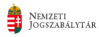 Dr. Szekeres Antal sk.jegyzőKósa Lajos sk.polgármester